Калейдоскоп мероприятий в МОУ «__65__»: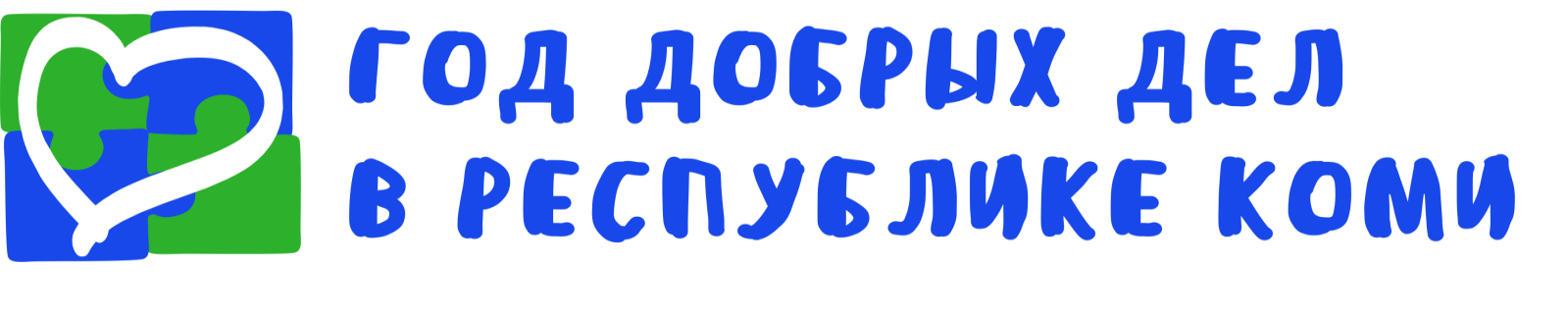 Изготовление открыток ко Дню Победы и посещение ветеранов ВОВ в рамках акции «Ветеран живёт рядом»_______________________________________________________________Флэш-моб «Объединимся в память наших прадедов» ________Общегородской субботник «Десант чистоты»___________________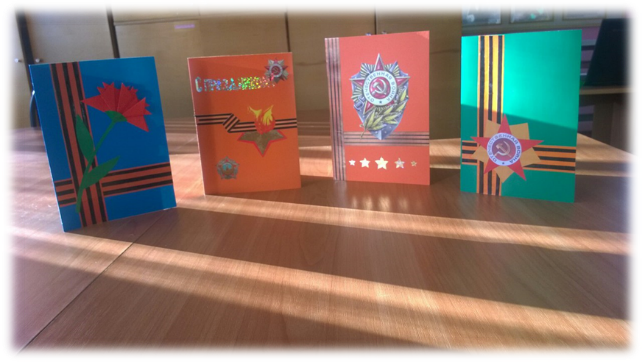 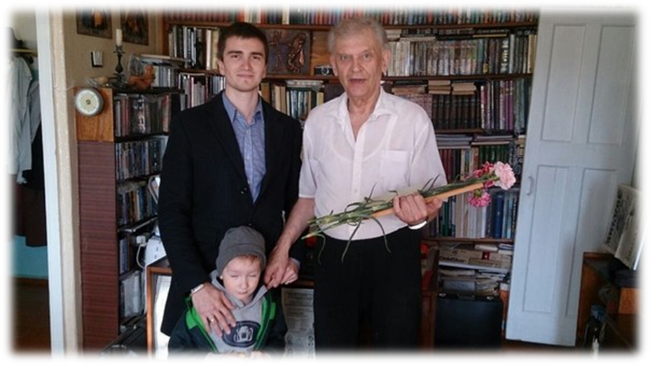 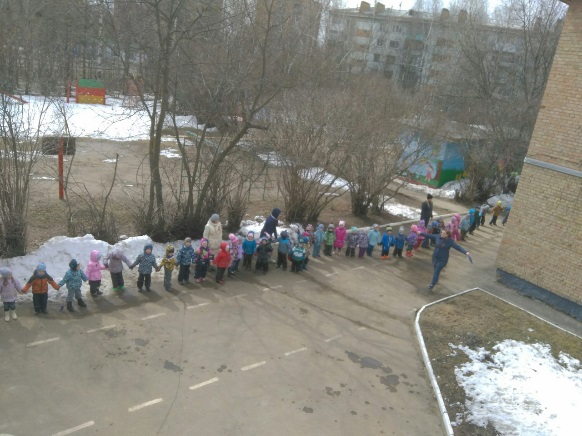 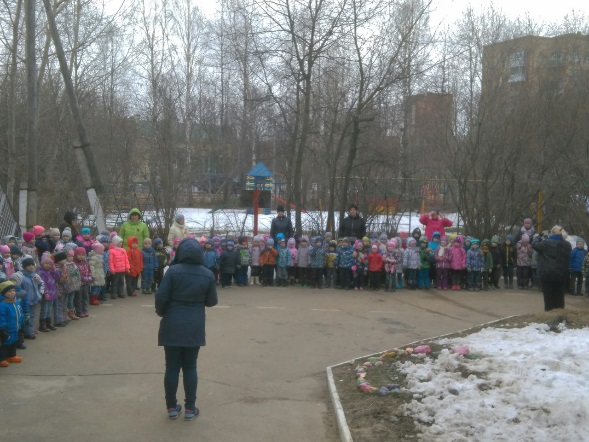 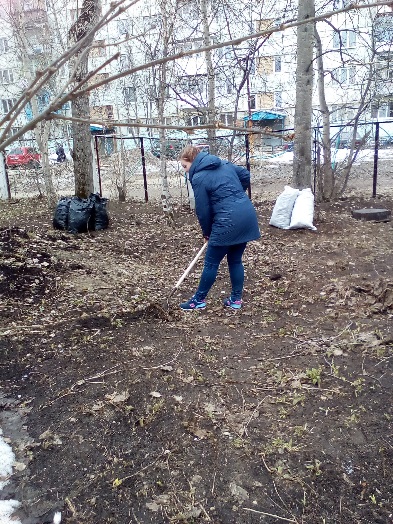 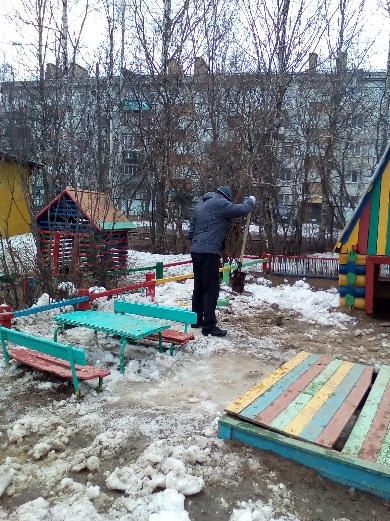 МИР спасет доброта!